LAYANAN PENGADUAN DAN SARAN Identitas Pelapor dijamin kerahasiannyaLAYANAN PENGADUAN :                                                                                                                                                                                                                                                                                                                                                                                                                                                                                                                                                                                                                                                                                                                                                                                                                                                                                                                                                                                                                                                                                                                                                                                                                                                                                                                                                                                                                                                                                                                                                                                                                                                                                                                                                                                                                                                                                                                                                                                                                                                                                                                                                                                                                                                                                                                                                                                                                                                                                                                                                                                                                                                                                                                                                                                                                                                                                                                                                                                                                                                                                                                                                                                                                                                                                                                                                                  1. MELALUI KOTAK PENGADUAN / SARAN2. TELEPON/WA  A.N. FARIDA ARSIL: 085242150077, NURYANTI : 085348577060    INDAH ASLINDAH : 0812427097333. WEBSITE : https://kebudayaan.kemdikbud.go.id/bpcbsulsel/4. INSTAGRAM : bpcbsulsel5. FACEBOOK : bpcbsulawesiselatan“ Malu Korupsi,  Tulus Melayani”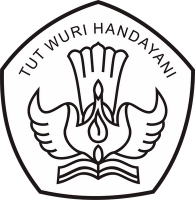 KEMENTERIAN PENDIDIKAN DAN KEBUDAYAANBALAI PELESTARIAN CAGAR BUDAYA SULAWESI SELATANJalan Ujungpandang No 1, Kompleks Benteng Rotterdam Makassar, 90111Telepon: 0411- 3621701,3631117  Fax: 0411-3621702Laman : https://kebudayaan.kemdikbud.go.id/bpcbsulsel, Pos mail : bpcb.makassar@yahoo.comN A M A:ALAMAT:PEKERJAAN:NO. TELEPON:KETERANGAN(Lingkari salah satu)ISI LAPORAN : :  1. Pengaduan          2. SaranGratifikasiPelayanan PublikS D M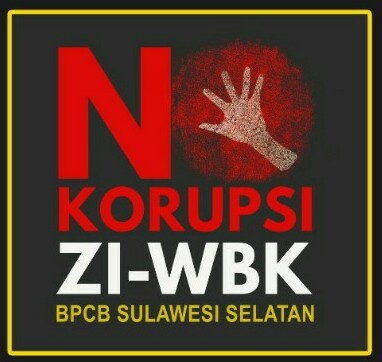 